Inschrijfformulier gezinslid (anders dan minderjarig kind)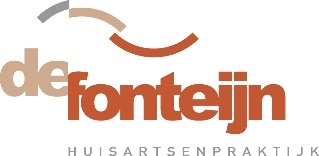 Achternaam: 	_______________________________________________________________Voorletters: 	_______________________________________________________________Roepnaam:	_______________________________________________________________Geboortedatum: __ __ / __ __ / __ __ __ __				Geslacht: MAN / VROUW Burgerservicenummer (BSN): __ __ __ __ __ __ __ __ __Identiteitsbewijs: paspoort / identiteitskaart / rijbewijs  Documentnummer:	__ __ __ __ __ __ __ __ __ __Telefoonnummer:	__ __ __ __ __ __ __ __ __ __Mobiel tel. nr.:	__ __ __ __ __ __ __ __ __ __E-mailadres: 	_______________________________________________________________Is er toestemming voor het Landelijk Schakelpunt (LSP)?				JA / NEE    Is er een WLZ-indicatie of is deze aangevraagd?					JA / NEE Woont in een (kleinschalige) woonvoorziening of is dat de bedoeling?		JA / NEE Gegevens vorige huisarts:Naam: 		_______________________________________________________________Plaats:		_______________________________________________________________Telefoonnummer:	__ __ __ __ __ __ __ __ __ __Is er toestemming voor het opvragen van het medisch dossier? 			JA / NEENaar waarheid ingevuld en akkoord met inschrijving, datum: __ __ / __ __ / __ __ __ __Handtekening in te schrijven persoon: